Útikalauz nem csak stopposoknakA projekt pedagógiai alapjaiÉrtékelési tervA projekt meneteA projekt részleteiKészítetteTóth ÉvaÖsszefoglalásA diákok csoportokra osztva kiválasztanak egy irodalmi személyt, aki köthető egy országhoz vagy városhoz pl. Hemingway- Kuba, Ady-Párizs. Irodalom óra keretében az író stílusában és életére, műveire utalva ajánlást írnak turisták számára, miért is érdemes az adott országot meglátogatni. A hírességek nevében a csapatok Twitter chat keretében megvitatják, ki miért kötődik az adott helyhez.
Informatika óra keretében a diákok alaposan feltérképezik, mit érdemes meglátogatni az adott helyen, és bejelölik a nevezetességeket egy online térképen. Különös figyelmet szentelnek a kiválasztott irodalmi személyiség kedvenc helyeinek. Útvonaltervvel kiszámolják, mennyi időt igényel a körutazás. Történelem tantárgy keretein belül felkutatják az adott helyszín korabeli történéseit. Idegen nyelv órán elkészül országonként egy-egy idegen nyelvű útikalauz, mely tartalmazza a legfontosabb adatokat,szószedetet, az írói ajánlást idegen nyelven és a térképet is. Zárásként egy online kincskereső kvízre kerül sor.Tantárgyak köreMagyar nyelv és irodalom, földrajz, művészetek, történelem, idegen nyelv, informatika Évfolyamok11-12. évfolyamIdőtartam 25 óra, de rövidebben (12-15 óra) is megvalósítható bizonyos elemek kihagyásával Tartalmi követelményekTartalmi követelményekTartalmi követelményekTartalmi követelményekKerettantervek a szakközépiskolák számára, 51/2012. (XII. 21.) számú EMMI rendelet 6. melléklete, 11-12. évfolyam alapján:Magyar nyelv és irodalom: világirodalom (19-20.század), magyar irodalom (19-20.század) pl. Hemingway- Kuba, Ady- Párizs, Petőfi- Alföld, F Scott Fitzgerald- USA, Arthur Conan Doyle-UK, Radnóti- Magyarország (Nem tudhatom).Földrajz (9-10. évfolyam): a kulturális élet földrajzi alapjai, nyelvek és vallások, egyes meghatározó jellegű országok turisztikai jellemzői.Művészetek- vizuális kultúra (10. évfolyam): Művészettörténeti stíluskorszakok és irányzatok, témák, illetve problémakörök önálló értelmezése többféle szempont alapján.Történelem: Európa és a világ a 19-20. századbanIdegen nyelv: A közlekedés eszközei, lehetőségei, nyaralás itthon, illetve külföldön. Utazási előkészületek, egy utazás megtervezése, megszervezése. Turisztikai célpontok. Célnyelvi kultúrák.Informatika: Multimédiás dokumentumok készítése. Interaktív anyagok, bemutatók készítése, Az iskolához és a köznapi élethez kapcsolódó problémák megoldásának tervezése és megvalósítása csoportmunkában.Kerettantervek a szakközépiskolák számára, 51/2012. (XII. 21.) számú EMMI rendelet 6. melléklete, 11-12. évfolyam alapján:Magyar nyelv és irodalom: világirodalom (19-20.század), magyar irodalom (19-20.század) pl. Hemingway- Kuba, Ady- Párizs, Petőfi- Alföld, F Scott Fitzgerald- USA, Arthur Conan Doyle-UK, Radnóti- Magyarország (Nem tudhatom).Földrajz (9-10. évfolyam): a kulturális élet földrajzi alapjai, nyelvek és vallások, egyes meghatározó jellegű országok turisztikai jellemzői.Művészetek- vizuális kultúra (10. évfolyam): Művészettörténeti stíluskorszakok és irányzatok, témák, illetve problémakörök önálló értelmezése többféle szempont alapján.Történelem: Európa és a világ a 19-20. századbanIdegen nyelv: A közlekedés eszközei, lehetőségei, nyaralás itthon, illetve külföldön. Utazási előkészületek, egy utazás megtervezése, megszervezése. Turisztikai célpontok. Célnyelvi kultúrák.Informatika: Multimédiás dokumentumok készítése. Interaktív anyagok, bemutatók készítése, Az iskolához és a köznapi élethez kapcsolódó problémák megoldásának tervezése és megvalósítása csoportmunkában.Kerettantervek a szakközépiskolák számára, 51/2012. (XII. 21.) számú EMMI rendelet 6. melléklete, 11-12. évfolyam alapján:Magyar nyelv és irodalom: világirodalom (19-20.század), magyar irodalom (19-20.század) pl. Hemingway- Kuba, Ady- Párizs, Petőfi- Alföld, F Scott Fitzgerald- USA, Arthur Conan Doyle-UK, Radnóti- Magyarország (Nem tudhatom).Földrajz (9-10. évfolyam): a kulturális élet földrajzi alapjai, nyelvek és vallások, egyes meghatározó jellegű országok turisztikai jellemzői.Művészetek- vizuális kultúra (10. évfolyam): Művészettörténeti stíluskorszakok és irányzatok, témák, illetve problémakörök önálló értelmezése többféle szempont alapján.Történelem: Európa és a világ a 19-20. századbanIdegen nyelv: A közlekedés eszközei, lehetőségei, nyaralás itthon, illetve külföldön. Utazási előkészületek, egy utazás megtervezése, megszervezése. Turisztikai célpontok. Célnyelvi kultúrák.Informatika: Multimédiás dokumentumok készítése. Interaktív anyagok, bemutatók készítése, Az iskolához és a köznapi élethez kapcsolódó problémák megoldásának tervezése és megvalósítása csoportmunkában.Kerettantervek a szakközépiskolák számára, 51/2012. (XII. 21.) számú EMMI rendelet 6. melléklete, 11-12. évfolyam alapján:Magyar nyelv és irodalom: világirodalom (19-20.század), magyar irodalom (19-20.század) pl. Hemingway- Kuba, Ady- Párizs, Petőfi- Alföld, F Scott Fitzgerald- USA, Arthur Conan Doyle-UK, Radnóti- Magyarország (Nem tudhatom).Földrajz (9-10. évfolyam): a kulturális élet földrajzi alapjai, nyelvek és vallások, egyes meghatározó jellegű országok turisztikai jellemzői.Művészetek- vizuális kultúra (10. évfolyam): Művészettörténeti stíluskorszakok és irányzatok, témák, illetve problémakörök önálló értelmezése többféle szempont alapján.Történelem: Európa és a világ a 19-20. századbanIdegen nyelv: A közlekedés eszközei, lehetőségei, nyaralás itthon, illetve külföldön. Utazási előkészületek, egy utazás megtervezése, megszervezése. Turisztikai célpontok. Célnyelvi kultúrák.Informatika: Multimédiás dokumentumok készítése. Interaktív anyagok, bemutatók készítése, Az iskolához és a köznapi élethez kapcsolódó problémák megoldásának tervezése és megvalósítása csoportmunkában.Tanulási célok/tanulási eredményekTanulási célok/tanulási eredményekTanulási célok/tanulási eredményekTanulási és innovációs készségek: kritikai gondolkodás és problémamegoldás, a tantárgyak közti összefüggések megértése, kommunikáció és együttműködésInformációs, média- és technológiai készségek: pontos és kreatív információhasználat az aktuális probléma megoldásához, digitális technológia és a kommunikációs eszközök és/vagy hálózatok megfelelő használata az információkhoz való hozzáférésÉletvezetési és karrierkészségek: megfelelő és eredményes együttműködés másokkal, felelősség a csapatban betöltött szerepkörnek megfelelőentájékozódás térben és időben, az ismeretek rendszerezése, alkotás és kreativitás, a világ megismerésének igénye, önértékelés és önellenőrzésEgyéb célok:általános műveltség megalapozásaIKT alkalmazás: informatikai készségek, szakmai ismeretek bővítésefejlesztési feladatok: kommunikáció, interkulturális kompetencia, tantárgy-integrációproduktivitás: bemutató prezentációk, játékok és videó készítésea megszerzett információk rendszerezése és szelektálása, bemutatása a többieknekpárhuzam a múlt és a jelen közta különböző tantárgyakban megszerzett tudás kombinálásahatékony együttműködés, társas és kultúraközi interakciós készségeka kulturális különbségek áthidalásamotiváció: alkotási vágy, vállalkozó szellem, szereplés; a korábbi negatív tanulási tapasztalatok ellensúlyozása, önbizalom-növelésszakmai, gyakorlati és közismereti tudás ötvözése, kapcsolódási pontok megtalálásanyelvtanulási kedv felkeltéseTanulási és innovációs készségek: kritikai gondolkodás és problémamegoldás, a tantárgyak közti összefüggések megértése, kommunikáció és együttműködésInformációs, média- és technológiai készségek: pontos és kreatív információhasználat az aktuális probléma megoldásához, digitális technológia és a kommunikációs eszközök és/vagy hálózatok megfelelő használata az információkhoz való hozzáférésÉletvezetési és karrierkészségek: megfelelő és eredményes együttműködés másokkal, felelősség a csapatban betöltött szerepkörnek megfelelőentájékozódás térben és időben, az ismeretek rendszerezése, alkotás és kreativitás, a világ megismerésének igénye, önértékelés és önellenőrzésEgyéb célok:általános műveltség megalapozásaIKT alkalmazás: informatikai készségek, szakmai ismeretek bővítésefejlesztési feladatok: kommunikáció, interkulturális kompetencia, tantárgy-integrációproduktivitás: bemutató prezentációk, játékok és videó készítésea megszerzett információk rendszerezése és szelektálása, bemutatása a többieknekpárhuzam a múlt és a jelen közta különböző tantárgyakban megszerzett tudás kombinálásahatékony együttműködés, társas és kultúraközi interakciós készségeka kulturális különbségek áthidalásamotiváció: alkotási vágy, vállalkozó szellem, szereplés; a korábbi negatív tanulási tapasztalatok ellensúlyozása, önbizalom-növelésszakmai, gyakorlati és közismereti tudás ötvözése, kapcsolódási pontok megtalálásanyelvtanulási kedv felkeltéseTanulási és innovációs készségek: kritikai gondolkodás és problémamegoldás, a tantárgyak közti összefüggések megértése, kommunikáció és együttműködésInformációs, média- és technológiai készségek: pontos és kreatív információhasználat az aktuális probléma megoldásához, digitális technológia és a kommunikációs eszközök és/vagy hálózatok megfelelő használata az információkhoz való hozzáférésÉletvezetési és karrierkészségek: megfelelő és eredményes együttműködés másokkal, felelősség a csapatban betöltött szerepkörnek megfelelőentájékozódás térben és időben, az ismeretek rendszerezése, alkotás és kreativitás, a világ megismerésének igénye, önértékelés és önellenőrzésEgyéb célok:általános műveltség megalapozásaIKT alkalmazás: informatikai készségek, szakmai ismeretek bővítésefejlesztési feladatok: kommunikáció, interkulturális kompetencia, tantárgy-integrációproduktivitás: bemutató prezentációk, játékok és videó készítésea megszerzett információk rendszerezése és szelektálása, bemutatása a többieknekpárhuzam a múlt és a jelen közta különböző tantárgyakban megszerzett tudás kombinálásahatékony együttműködés, társas és kultúraközi interakciós készségeka kulturális különbségek áthidalásamotiváció: alkotási vágy, vállalkozó szellem, szereplés; a korábbi negatív tanulási tapasztalatok ellensúlyozása, önbizalom-növelésszakmai, gyakorlati és közismereti tudás ötvözése, kapcsolódási pontok megtalálásanyelvtanulási kedv felkeltéseA tananyag célrendszerét kifejtő kérdésekA tananyag célrendszerét kifejtő kérdésekA tananyag célrendszerét kifejtő kérdésekAlapkérdés Hogyan ismerhető meg a világ? Projekt-szintű kérdésMit mond el egy személyről a kedvenc országa?Hogyan készítsünk útikalauzt?Tartalmi kérdésekMelyik volt az adott író, költő kedvenc országa vagy városa?Mit érdemes a művei alapján ott meglátogatni?Mennyibe kerülne ez az út most különböző közlekedési eszközökkel?Az értékelés időrendjeAz értékelés időrendjeAz értékelés időrendjeA projektmunka megkezdése előttMialatt a tanulók a projekten dolgoznak és feladatokat hajtanak végreA projektmunka befejeztévelelőzetes tudásfelmérésTKM-táblázat ötletbörzegamification: pontok aktivitásért, csoportbeli munkáértrendszerező táblázatidővonal készítésegondolattérképönértékelés legjobb útikalauz megszavazásaTKM-táblázat befejezéseÉrtékelési összefoglalóÉrtékelési összefoglalóÉrtékelési összefoglalóA projekt a gamification módszerére épít és a diákok pontot szerezhetnek az elkészített produktumokért. A projekt elején egy előzetes tudásfelmérést végzünk Google kérdőív segítségével (pl. http://bit.ly/1t1k2Jn). 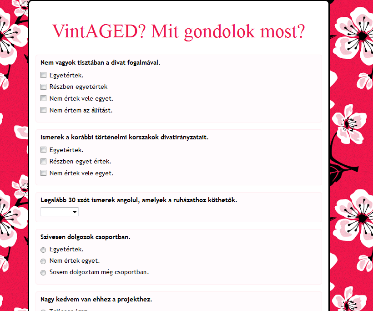 A projektet egy linoit-tal TKM-táblázat öleli majd körbe: a projekt elején megkérdezzük a diákokat, mi az amit már tud a témáról, és mi az amit tudni szeretne. (pl. http://linoit.com/users/evatoth/canvases/Beautylicious) 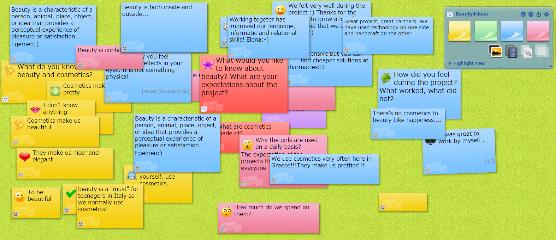 A végén pedig válaszolnak a harmadik oszlopra, hogy mi az amit megtanultak. Tartunk egy ötletbörzét, milyen hírességek jutnak eszünkbe és a legtöbbet előfordulók lesznek majd egy-egy csoport alakjai. A csoportalakítás Team Maker-rel történik (http://chir.ag/projects/team-maker/), így elkerüljük, hogy szimpátia alapján alakuljanak meg: a csapatokat az oldal alakítja. Ha a projektben több osztály is részt vesz, létrejöhetnek vegyes csapatok amennyiben a kapott téma ismert mindenki számára. A projekt során a csapatok gondolattérképet és idővonalat készítenek arról, milyen összefüggésekre jöttek rá és azok időben hogyan viszonyulnak egymáshoz. A projekt során kulcsfontosságú lesz a szakértői mozaik alakítása mellett az ellenőrző táblázat is (Scribbless, pl. http://scribbless.com/lists/list/305538), melyeket csoportonként készítenek, ezzel követik soron, hogy minden feladatot elvégeztek-e. A projekt zárásaként értékeljük egymás munkáját és a diákok önértékelést végeznek kérdőív segítségével. Fontos alapelv, hogy a hiányosságok kompenzálhatók, ha a diák a többi feladatban aktívan részt vesz, vagy esetleg egy feladat rosszul sikerül pl. https://www.pinterest.com/pin/540502392751269571/ . A projekt során szerzett pontok a végén jeggyé alakíthatók át. A pontokat egy összesítő értékelő táblázatban vezetjük. A diákok számára sokkal érdekesebb, hogy versenyeznek közben azon, hogy kinek mennyi pontja van és a motiváció is jobban fenntartható azáltal, hogy nem vesszük el a kedvüket esetleges rosszabb jegyekkel. A projekt során íratható több felmérő is pl. irodalom, idegen nyelv tárgyakból, és az ezen elért pontok beleszámítanak a végső jegybe. Az aktivitásért, egymás segítéségéért játékos formában Class dojo (https://www.classdojo.com/) pontokat adhatunk, melyek szintén beleszámítanak a végső jegybe. pl. https://www.pinterest.com/pin/540502392751204091/ A diákokkal előre tisztázzuk, milyen aktivitásért lehet plusz vagy mínusz pontokat kapni, melyeket a weboldalon vagy akár mobil applikáció segítségével is rögzíthetünk.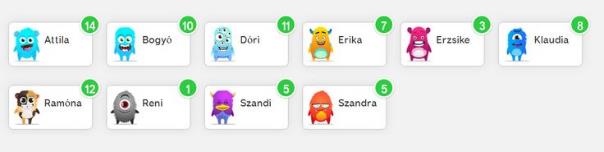 A projektben használt sokfajta eszköz összegyűjtésére a Symbaloo-t (http://www.symbaloo.com/) használjuk, ahol csempékbe tudjuk rendezni az elvégzendő feladatok linkjeit és frissíthetjük is azokat, így egyetlen webcímet kell csak a diákoknak megjegyezni, ahol mindent megtalálnak egy helyen. pl. https://www.pinterest.com/pin/540502392756582155/ 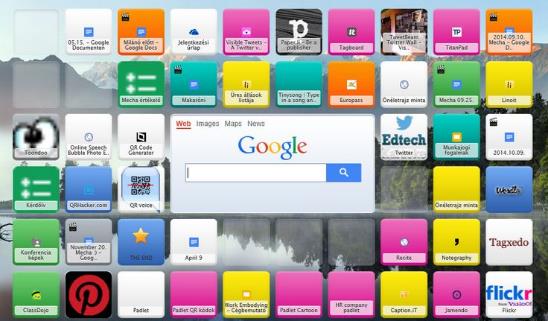 A projekt a gamification módszerére épít és a diákok pontot szerezhetnek az elkészített produktumokért. A projekt elején egy előzetes tudásfelmérést végzünk Google kérdőív segítségével (pl. http://bit.ly/1t1k2Jn). A projektet egy linoit-tal TKM-táblázat öleli majd körbe: a projekt elején megkérdezzük a diákokat, mi az amit már tud a témáról, és mi az amit tudni szeretne. (pl. http://linoit.com/users/evatoth/canvases/Beautylicious) A végén pedig válaszolnak a harmadik oszlopra, hogy mi az amit megtanultak. Tartunk egy ötletbörzét, milyen hírességek jutnak eszünkbe és a legtöbbet előfordulók lesznek majd egy-egy csoport alakjai. A csoportalakítás Team Maker-rel történik (http://chir.ag/projects/team-maker/), így elkerüljük, hogy szimpátia alapján alakuljanak meg: a csapatokat az oldal alakítja. Ha a projektben több osztály is részt vesz, létrejöhetnek vegyes csapatok amennyiben a kapott téma ismert mindenki számára. A projekt során a csapatok gondolattérképet és idővonalat készítenek arról, milyen összefüggésekre jöttek rá és azok időben hogyan viszonyulnak egymáshoz. A projekt során kulcsfontosságú lesz a szakértői mozaik alakítása mellett az ellenőrző táblázat is (Scribbless, pl. http://scribbless.com/lists/list/305538), melyeket csoportonként készítenek, ezzel követik soron, hogy minden feladatot elvégeztek-e. A projekt zárásaként értékeljük egymás munkáját és a diákok önértékelést végeznek kérdőív segítségével. Fontos alapelv, hogy a hiányosságok kompenzálhatók, ha a diák a többi feladatban aktívan részt vesz, vagy esetleg egy feladat rosszul sikerül pl. https://www.pinterest.com/pin/540502392751269571/ . A projekt során szerzett pontok a végén jeggyé alakíthatók át. A pontokat egy összesítő értékelő táblázatban vezetjük. A diákok számára sokkal érdekesebb, hogy versenyeznek közben azon, hogy kinek mennyi pontja van és a motiváció is jobban fenntartható azáltal, hogy nem vesszük el a kedvüket esetleges rosszabb jegyekkel. A projekt során íratható több felmérő is pl. irodalom, idegen nyelv tárgyakból, és az ezen elért pontok beleszámítanak a végső jegybe. Az aktivitásért, egymás segítéségéért játékos formában Class dojo (https://www.classdojo.com/) pontokat adhatunk, melyek szintén beleszámítanak a végső jegybe. pl. https://www.pinterest.com/pin/540502392751204091/ A diákokkal előre tisztázzuk, milyen aktivitásért lehet plusz vagy mínusz pontokat kapni, melyeket a weboldalon vagy akár mobil applikáció segítségével is rögzíthetünk.A projektben használt sokfajta eszköz összegyűjtésére a Symbaloo-t (http://www.symbaloo.com/) használjuk, ahol csempékbe tudjuk rendezni az elvégzendő feladatok linkjeit és frissíthetjük is azokat, így egyetlen webcímet kell csak a diákoknak megjegyezni, ahol mindent megtalálnak egy helyen. pl. https://www.pinterest.com/pin/540502392756582155/ A projekt a gamification módszerére épít és a diákok pontot szerezhetnek az elkészített produktumokért. A projekt elején egy előzetes tudásfelmérést végzünk Google kérdőív segítségével (pl. http://bit.ly/1t1k2Jn). A projektet egy linoit-tal TKM-táblázat öleli majd körbe: a projekt elején megkérdezzük a diákokat, mi az amit már tud a témáról, és mi az amit tudni szeretne. (pl. http://linoit.com/users/evatoth/canvases/Beautylicious) A végén pedig válaszolnak a harmadik oszlopra, hogy mi az amit megtanultak. Tartunk egy ötletbörzét, milyen hírességek jutnak eszünkbe és a legtöbbet előfordulók lesznek majd egy-egy csoport alakjai. A csoportalakítás Team Maker-rel történik (http://chir.ag/projects/team-maker/), így elkerüljük, hogy szimpátia alapján alakuljanak meg: a csapatokat az oldal alakítja. Ha a projektben több osztály is részt vesz, létrejöhetnek vegyes csapatok amennyiben a kapott téma ismert mindenki számára. A projekt során a csapatok gondolattérképet és idővonalat készítenek arról, milyen összefüggésekre jöttek rá és azok időben hogyan viszonyulnak egymáshoz. A projekt során kulcsfontosságú lesz a szakértői mozaik alakítása mellett az ellenőrző táblázat is (Scribbless, pl. http://scribbless.com/lists/list/305538), melyeket csoportonként készítenek, ezzel követik soron, hogy minden feladatot elvégeztek-e. A projekt zárásaként értékeljük egymás munkáját és a diákok önértékelést végeznek kérdőív segítségével. Fontos alapelv, hogy a hiányosságok kompenzálhatók, ha a diák a többi feladatban aktívan részt vesz, vagy esetleg egy feladat rosszul sikerül pl. https://www.pinterest.com/pin/540502392751269571/ . A projekt során szerzett pontok a végén jeggyé alakíthatók át. A pontokat egy összesítő értékelő táblázatban vezetjük. A diákok számára sokkal érdekesebb, hogy versenyeznek közben azon, hogy kinek mennyi pontja van és a motiváció is jobban fenntartható azáltal, hogy nem vesszük el a kedvüket esetleges rosszabb jegyekkel. A projekt során íratható több felmérő is pl. irodalom, idegen nyelv tárgyakból, és az ezen elért pontok beleszámítanak a végső jegybe. Az aktivitásért, egymás segítéségéért játékos formában Class dojo (https://www.classdojo.com/) pontokat adhatunk, melyek szintén beleszámítanak a végső jegybe. pl. https://www.pinterest.com/pin/540502392751204091/ A diákokkal előre tisztázzuk, milyen aktivitásért lehet plusz vagy mínusz pontokat kapni, melyeket a weboldalon vagy akár mobil applikáció segítségével is rögzíthetünk.A projektben használt sokfajta eszköz összegyűjtésére a Symbaloo-t (http://www.symbaloo.com/) használjuk, ahol csempékbe tudjuk rendezni az elvégzendő feladatok linkjeit és frissíthetjük is azokat, így egyetlen webcímet kell csak a diákoknak megjegyezni, ahol mindent megtalálnak egy helyen. pl. https://www.pinterest.com/pin/540502392756582155/ Módszertani eljárásokA projekt az előzetes tudás felmérésével kezdődik, melynek célja, hogy megnézzük, milyen tudással rendelkeznek már a diákok és milyen elképzelésük van a projektet illetően. Eszköz: Google kérdőív pl. https://www.pinterest.com/pin/540502392750989066/ Ezután egy közös TKM táblázatot töltünk ki, az első két kérdésre kell most válaszolniuk: mit tudok már a témáról. mit szeretnék megtanulni? Mind a két kérdésre más-más színű cetlivel válaszolnak linoitban, pl. http://linoit.com/users/evatoth/canvases/Beautylicious). (1 óra)A projekt témáját illetően ki jut eszükbe a diákoknak: tartsunk ötletbörzét - melyik íróra, költőre gondolsz? – Answergardenbe várjuk a válaszokat, ahol a legtöbb szavazatot kapott személyek adják végül az egyes csapatok alakjait. pl. https://www.pinterest.com/pin/540502392756583039/ 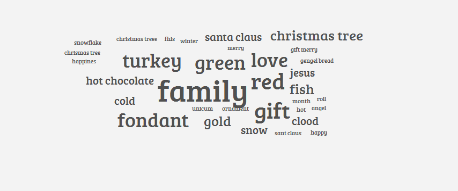 Következik a diákok csoportra osztása: Team Up, a legtöbbet megszavazott írók, költők lesznek az egyes csapatok; a csoporton belüli feladatok kiosztását ezután megbeszélik a diákok pl. térképfelelős, történész, irodalmár, informatikus, nyelvész. (1 óra) Fontos, hogy a csoportalkotás véletlenszerűen és nem szimpátia alapján történik. Ideális csoportlétszám 4-5 fő. A csoportban elvégzendő teendőket egy Scribbless lista tartalmazza, ezt használják a diákok rendszerező/ellenőrző táblázatként is. pl. http://scribbless.com/lists/list/305538 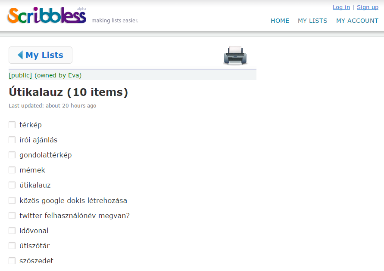 Megkezdődik a kutatómunka: az adott személy életrajzának, műveinek tanulmányozása a kiválasztott földrajzi hely alapján (2 óra)A gyűjtött adatok alapján az összefüggések ábrázolása az író élete és a helyszínek között gondolattérkép formájában- választható alkalmazások: Popplet (http://popplet.com/), Coggle (https://coggle.it/) vagy mobilon: Schematic minds (1 óra) pl. https://www.pinterest.com/pin/540502392751066379/ 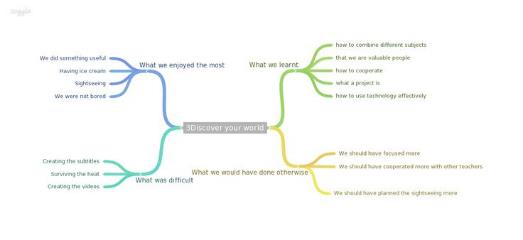 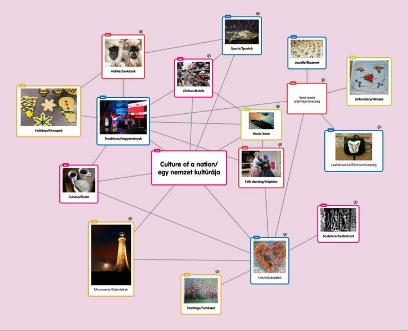 A csapatok ezután ajánlást írnak a kiválasztott személy nevében, közös munka, Google docs-ban (https://drive.google.com)  (1 óra)Ezután a hírességek Twitter chat (www.twitter.com) keretében megvitatják, ki hogy érezte magát azon a helyen és milyen emlékek fűződnek hozzá. Csapatokként elég, ha az egyik diák rendelkezik Twitter fiókkal. Belépés után a kiválasztott személy nevének és egy előre megadott #kulcsszó pl. #uti15 segítségével ír majd tweeteket ld. https://www.pinterest.com/pin/540502392754535989/.   Mielőtt elkezdjük, érdemes rákeresni bizonyos kulcsszavakra, hogy használatban vannak-e már, mert akkor mások tweetjei is megjelennek. A kulcsszóra rákeresve az összes résztvevő posztja, azaz a beszélgetés egyben látható és tudnak reagálni egymás tweetjeire pl. https://www.pinterest.com/pin/540502392754535975/ . (1 óra)  Ha rövidebb projektet szeretnénk, ez a lépés kihagyható. 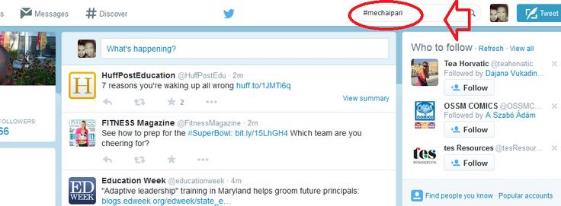 Ha nem szeretnénk a diákok Twitter oldalát erre a célra használni, létrehozhatunk ál-tweeteket is a Twister segítségével (http://www.classtools.net/twister/): 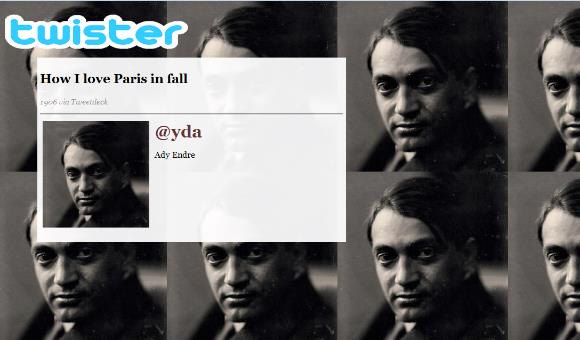 Következi az adott földrajzi hely megismerése, feltérképezése Google (https://drive.google.com)  vagy Bing maps (http://www.bing.com/maps/) segítségével, még több segítség: Sulinet Adatbázis (http://tudasbazis.sulinet.hu/hu/termeszettudomanyok/foldrajz) , NKP tananyagok (https://portal.nkp.hu/) (1 óra)Saját virtuális térkép készítése melyen bejelölik a csapatok az író, költő számára legfontosabb helyszíneket, választható alkalmazások Google Maps, Tripline (http://www.tripline.net/)  (2 óra)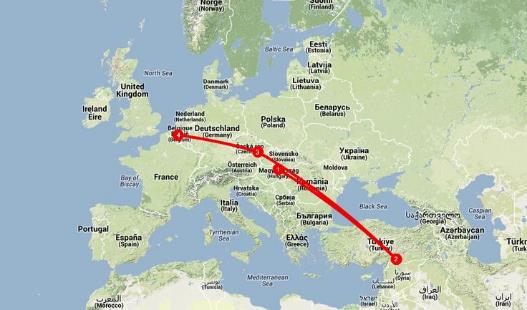 A csapatok kiszámolják, mennyibe kerülne és mennyi ideig tartana az utazás különböző utazási eszközökkel (pl. repülővel, vonattal, mennyibe kerülne a jegy és szállás)? (1 óra)Történelmi feladattal folytatjuk: az adott ország történelmi helyzetének megvizsgálása az adott személy korában, a tapasztalat beépítése a leendő útikalauzba- használható eszköz: Takemebackto (http://takemeback.to/) (1 óra) Az események idővonalba helyezése, https://www.timetoast.com/ vagy interaktív tábla szoftverével pl. SMART Notebook, ld. https://www.pinterest.com/pin/540502392751059263/  Mémek (divatszerűen terjedő képek vicces mondanivalóval), montázsolt fényképek (a valóság online megváltoztatása), logók készítése a magazinhoz ajánlásként a költővel, mely népszerűsíti az adott helyszínt, esetleg utalva a költő életére vagy műveire. Választható alkalmazások: Memegenerator (http://memegenerator.net/),  Photofunia (http://photofunia.com/) , Powerpoint, vagy mobil eszközön: Meme Generator, Keep Calm Generator. A mémek összegyűjthetők egy közös padlet felületre. pl. http://padlet.com/user_1412222535/7v2b3371g4rs  (1 óra) Ha rövidebb projektet szeretnénk, ez a lépés kihagyható.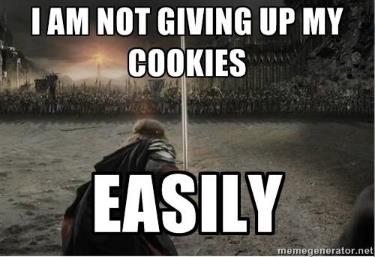 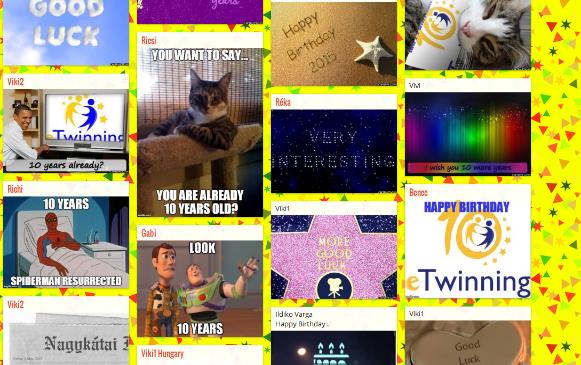 Következik a legfontosabb produktum elkészítése: a felkutatott adatok összefoglalása magazinkészítő szoftver segítéségével (írói ajánlás és történelmi háttér, térkép, az ország bemutatása, utazási és szállási költség) választható alkalmazások Sway (https://sway.com/), Joomag (http://www.joomag.com/)  (2 óra) pl. https://sway.com/5HPpfkVAhYkRerEr Melléklet: idegen nyelvi útiszótár készítése és mellékelése a magazinhoz (1 óra)Az idegen nyelvi produktum: idegen nyelvi utazási magazin készítése az adatok alapján (2 óra) és az írói ajánlás lefordítása idegen nyelvre (1 óra) Ha rövidebb projektet szeretnénk, ez a lépés kihagyható.A csapatok bemutatják a magazinjaikat, majd következik a legjobb megszavazása Easypolls segítségével (1 óra) pl. http://www.easypolls.net/poll.html?p=5690a0c0e4b0012bd71287a9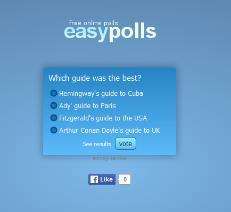 A megszerzett információk alapján minden csapat készít egy virtuális kincskereső túrát, amin a többiek játszhatnak – Classtools Treasure Hunt (3 óra) Ha rövidebb projektet szeretnénk, ez a lépés kihagyható.Az írók, miután megismerték egymás kedvenc országát, helyszínét, egy záró Twitter chatben megbeszélik a tanulságokat és javaslatokat tesznek egymás ajánlására (1 óra) Ha rövidebb projektet szeretnénk, ez a lépés kihagyható.A projekt zárása: önértékelés Google űrlap segítségével (pl. bit.ly/1BiVxLA) (hogyan értékelnéd a saját munkádat? mennyire vettél részt a csapat feladataiban?), a TKM táblázat befejezése (mit tanultál a projekt során? (1 óra)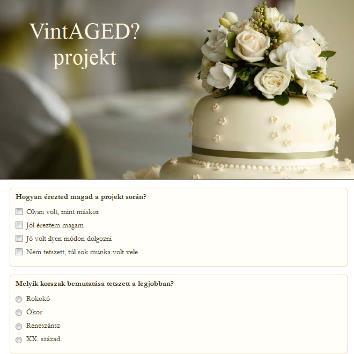 Differenciált oktatás alkalmazásaDifferenciált oktatás alkalmazásaDifferenciált oktatás alkalmazásaSajátos nevelési igényű tanulókA gamification módszerének köszönhetően a sajátos nevelési igényű tanulók is megtalálhatják azt a területet, ahol eredményesen tevékenykedhetnek és segíthetik a csapat munkáját a projektben. A csoportban való munka során minden diák kap egy, a képességeihez illő feladatot, így hasznos tagjává válnak a projektnek. A gamification módszerének köszönhetően mindenkinek van esélye arra, hogy megmutassa, milyen területen tud kiemelkedni.Dyslexiás, figyelemzavaros diáknak: képi elemek válogatása meghatározott szempontok, utasítás szerint.A találd ki 10 pontért játékban a figyelemzavaros gyermek mondja a meghatározásokat, ezzel koncentrált figyelemre késztetjük.Megértés segítése szóban, szemléltetéssel és illusztrációkkal, főként dyslexiásoknak, figyelemzavarosaknak.Gyengénlátó diákoknak differenciált feladatmegoldás interaktív táblán.Tehetséges / Különleges képességű tanulókAngol nyelvű források használata.A találd ki 10 pontért játékot készítsék el angolul is (idegen nyelven is)!Kereséshez használják az írók eredeti nyelvű műveit.Szükséges készségekkritikai gondolkodás és problémamegoldás, IKT eszközhasználat,együttműködés, IKT alkalmazása; a kutatás és az információk rendszerezése, problémamegoldás, életvezetési készségek, tudás valós kontextusba való helyezéseA projekthez szükséges anyagok és eszközökTechnológia – Hardver: projektor, tanári laptop, tanuló számítógép/ laptop, igény esetén okostelefon vagy tabletTechnológia – Szoftver: MS Office, böngészőSegédanyagok, internetes források:http://tudasbazis.sulinet.hu/hu/termeszettudomanyok/foldrajzhttps://portal.nkp.hu/http://www.pinterest.com/evatoth547727/http://www.tka.hu/tudastar_keresohttp://www.sulinet.hu/iktmuhely_2014/docs/te-portfolio.htmlhttp://www.sulinet.hu/iktmuhely_2014/docs/cs-portfolio.html